			 		บันทึกข้อความ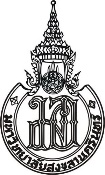 ส่วนงาน   อุทยานวิทยาศาสตร์ มหาวิทยาลัยสงขลานครินทร์	   โทร   1241ที่ มอ. 018.1/64-                                     วันที่ เรื่อง	ขออนุมัติดำเนินการจำหน่ายพัสดุโดยวิธีขายเฉพาะเจาะจง/ขายทอดตลาดเรียน	ผู้อำนวยการอุทยานวิทยาศาสตร์ มหาวิทยาลัยสงขลานครินทร์		ตามคำสั่งที่...............ลงวันที่..........เรื่อง แต่งตั้งคณะกรรมการสอบหาข้อเท็จจริง ตามที่เสนอ        ดังรายละเอียดแจ้งแล้วนั้นบัดนี้คณะกรรมการดังกล่าวข้างต้นได้ดำเนินการเสร็จเรียบร้อยแล้ว สรุปได้ดังนี้1. คณะกรรมการสอบหาข้อเท็จจริงตรวจสอบครุภัณฑ์ จำนวน….............(เอกสารแนบ1)             มีความเห็นว่า................................................................................................................ ......................2. พิจารณาแล้วเห็นชอบกับความเห็นของคณะกรรมการตามข้อ 1 ได้สรุปราคาซื้อหรือ ได้มาของครุภัณฑ์ จำนวน............รายการ (เอกสารแนบ 2) รวมเป็นจำนวนเงินทั้งสิ้น..........................บาทเพื่อให้การปฏิบัติเป็นไปตามระเบียบกระทรวงการคลังว่าด้วยการจัดซื้อจัดจ้างและการ บริหารพัสดุภาครัฐ พ.ศ.2560 เห็นสมควรจำหน่ายพัสดุโดยวิธีการ........................................................ เนื่องจากราคาซื้อหรือได้มารวมกัน เกิน/ไม่เกิน.................................บาทขออนุมัติดำเนินการจำหน่ายโดยวิธี.............................................พร้อมขอเสนอ แต่งตั้งคณะกรรมการประเมินราคากลางขั้นต่ำและคณะกรรมการดำเนินการ......................ดังมีรายชื่อ ต่อไปนี้คณะกรรมการประเมินกลางราคาขั้นต่ำ1....................................ต าแหน่ง..............................ประธานกรรมการฯ 2....................................ต าแหน่ง...............................กรรมการ 3....................................ต าแหน่ง...............................กรรมการ คณะกรรมการดำเนินการจำหน่ายพัสดุโดยวิธีเฉพาะเจาะจง/ขายทอดตลาด/แลกเปลี่ยน/ แปรสภาพหรือทำลาย 1....................................ต าแหน่ง..............................ประธานกรรมการฯ 2....................................ต าแหน่ง...............................กรรมการ 3....................................ต าแหน่ง...............................กรรมการ(นางนิภาพร  จอนเจือ)หัวหน้าเจ้าหน้าที่พัสดุ (ผู้ช่วยศาสตราจารย์ คำรณ พิทักษ์)ผู้อำนวยการอุทยานวิทยาศาสตร์